İletişimÖğrenme Sürecinin Aynası Ve Yol Haritası: Öğretmenlere Geri Bildirim El KitabıMillî Eğitim Bakanlığı, öğrenci başarısını artıran en etkili ve en kolay yöntem olan "geri bildirim"e ilişkin öğretmenlere özel bir el kitabı hazırladı. El kitabında, "geri bildirimin önemi", "geri bildirim verilirken nelere dikkat edilmesi gerektiği" gibi akla gelebilecek her türlü soruya bilimsel araştırmalar ışığında, örneklerle yanıt veriliyor. Son yıllarda yapılan araştırmalara göre, öğretmenin öğrenciye verdiği doğru geri bildirim, öğrenmeyi ve başarıyı artıran en önemli yönetimlerin başında geliyor. Bu denli etkili bir öğretim aracını, en doğru şekilde kullanmak için yola çıkan Öğretmen Yetiştirme ve Geliştirme Genel Müdürlüğü, geniş bir literatür taramasının ardından Öğretmenler İçin Geri Bildirim El Kitabı'nı hazırladı. Dijital ortamda Öğretmen Kitaplığının ogretmen.meb.gov.tr/ogretmen-kitapligi adresinde paylaşılan el kitabı, geri bildirimin tanımı ve önemine ilişkin teorik bilgilerin yanı sıra öğrencilere geri bildirim verilirken göz önünde bulundurulması gereken pratiklere ilişkin öneriler de içeriyor.        ÖĞRENME SÜRECİNİN AYNASI VE YOL HARİTASI: ÖĞRETMENLERE "GERİ BİLDİRİM" EL KİTABIKitaba Ulşamak İçin : https://ogretmen.meb.gov.tr/ogretmen-kitapligi/mesleki-gelisim-programi-kitaplari/ogretmenler-icin-el-kitabi-geri-bildirim.html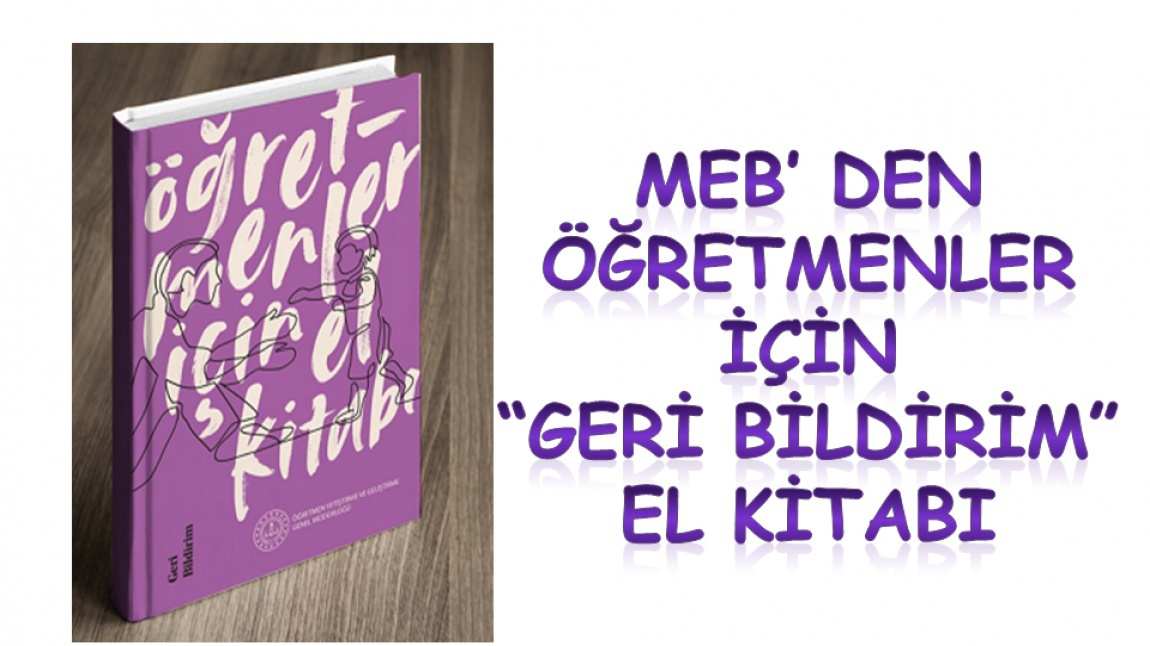 